DECLARACIÓN SARLAFTEn cumplimiento del Manual de Prevención de Lavado de Activos y Financiación del Terrorismo adoptado por LA EMPRESA SOCIAL DEL ESTADO DEL DEPARTAMENTO DEL META ESE SOLUCIÓN SALUD.Yo, JUAN SEBASTIÁN CUBIDES SALAZAR identificado con cédula de ciudadanía No. 1.121.919.343 obrando en calidad de representante legal de FLAVOR FOOD S.A.S., declaro bajo la gravedad del juramento, sujeto a las sanciones establecidas en el Código Penal:Que mis recursos (o los recursos de la persona natural o jurídica que represento) provienen de actividades lícitas y están ligados al desarrollo normal de mis/sus actividades, y que, por lo tanto, los mismos no provienen de ninguna actividad ilícita de las contempladas en el Código Penal Colombiano o en cualquier norma que lo sustituya, adicione o modifique.Que yo (o la persona natural o jurídica que represento) no he/ha efectuado transacciones u operaciones consistentes en o destinadas a la ejecución de actividades ilícitas de las contempladas en el Código Penal Colombiano o en cualquier norma que lo sustituya, adicione, o modifique, o a favor de personas que ejecuten o estén relacionadas con la ejecución de dichas actividades.Que los recursos comprometidos para la ejecución del contrato o negocio jurídico acordado con la ESE SOLUCIÓN SALUD. no provienen de ninguna actividad ilícita de las contempladas en el Código Penal colombiano o en cualquier norma que lo modifique, adicione o sustituya.Que en la ejecución del contrato o el desarrollo de las actividades en que consista el negocio jurídico con la ESE SOLUCIÓN SALUD no contrataré ni tendré vínculos de ningún tipo con terceros que realicen operaciones o cuyos recursos provengan de actividades ilícitas de las contempladas en el Código Penal Colombiano o en cualquier norma que lo sustituya, adicione, o modifique.Que la entidad que represento cumple con las normas sobre prevención y control al lavado de activos y financiación del terrorismo (LA/FT) que le resulten aplicables (de ser el caso), teniendo implementados las políticas, procedimientos y mecanismos de prevención y control al LA/FT que se derivan de dichas disposiciones legalesQue ni yo, ni la entidad que represento, ni sus accionistas, asociados o socios que directa o indirectamente tengan el CINCO POR CIENTO (5%) o más del capital social, aporte o participación, sus representantes legales y miembros de la Junta Directiva, se encuentran en las listas internacionales vinculantes para Colombia de conformidad con el derecho internacional (listas de las Naciones Unidas) o en las listas de la OFAC, estando la ESE SOLUCIÓN SALUD  facultada para efectuar las verificaciones que considere pertinentes y para dar por terminada cualquier relación comercial o jurídica si verifica que me encuentro o que alguna de las personas mencionadas figura en dichas listas.Que no existe contra mí o contra la entidad que represento ni sus accionistas, asociados o socios que directa o indirectamente tengan el CINCO POR CIENTO (5%) o más del capital social, aporte o participación, sus representantes legales y sus miembros de la Junta Directiva, investigaciones o procesos penales por delitos dolosos, estando la ESE SOLUCIÓN SALUD  facultado para efectuar las verificaciones que considere pertinentes en bases de datos o informaciones públicas nacionales o internacionales y para dar por terminada cualquier relación comercial o jurídica si verifica que yo o alguna de las personas mencionadas tienen investigaciones o procesos, o existen informaciones en dichas bases de datos públicas que puedan colocar a la ESE SOLUCIÓN SALUD  frente a un riesgo legal o de reputación.Que, en el evento en que tenga conocimiento de alguna de las circunstancias descritas en los dos párrafos anteriores, me comprometo a comunicarlo de inmediato a la ESE SOLUCIÓN SALUD Que, con la firma del presente documento, se entiende que tanto yo como la persona natural o jurídica que represento, otorgamos nuestro consentimiento informado, y por lo tanto autorizamos a la ESE SOLUCIÓN SALUD  a comunicar a las autoridades nacionales o de cualquiera de los países en los cuales la ESE SOLUCIÓN SALUD  realice operaciones, sobre alguna cualquiera de las situaciones en este documento descritas, así como a suministrar a las autoridades competentes de dichos países, toda la información personal, pública, privada o semiprivada que sobre mí o sobre la persona natural o jurídica que represento, ellas requieran. Así mismo, para que la ESE SOLUCIÓN SALUD efectúe los reportes a las autoridades competentes, que considere procedentes de conformidad con sus reglamentos y manuales relacionados con su sistema de prevención y/o administración del riesgo de lavado de activos y financiamiento del terrorismo, exonerándola de toda responsabilidad por tal hecho.Que toda la documentación e información aportada para la celebración y ejecución del contrato o negocio jurídico con la ESE SOLUCIÓN SALUD es veraz y exacta, estando ESE SOLUCIÓN SALUD facultada para efectuar las verificaciones que considere pertinentes y para dar por terminado el contrato o negocio jurídico, si verifica, o tiene conocimiento de que ello no es así.Que ninguna otra persona natural o jurídica, tiene interés no legítimo en el contrato o negocio jurídico que motiva la suscripción de la presente declaración.Qué conozco, declaro y acepto que la ESE SOLUCIÓN SALUD está en la obligación legal de solicitar las aclaraciones que estime pertinentes en el evento en que se presenten circunstancias con base en las cuales la ESE SOLUCIÓN SALUD pueda tener dudas razonables sobre mis operaciones o las operaciones de la persona natural o jurídica que represento, así como del origen de nuestros activos, evento en el cual suministraremos las aclaraciones que sean del caso. Si estas no son satisfactorias, a juicio de la ESE SOLUCIÓN SALUD, la autorizamos para dar por terminada cualquier relación comercial o jurídica.Declaro que la totalidad de pagos que realiza la sociedad que represento en ejecución de la relación comercial vigente con la ESE SOLUCIÓN SALUD, se efectúa de forma directa y con recursos propios y no a través de terceros, ni con recursos de terceros. Solo aplica para el registro de clientes.Se expide a los 15 días del mes marzo de del año 2024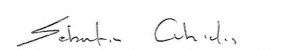 FLAVOR FOOD S.A.S.NIT. 901.080.636-4R.L. JUAN SEBASTIÁN CUBIDES SALAZARC.C. 1.121.919.343